   Α - - - - - -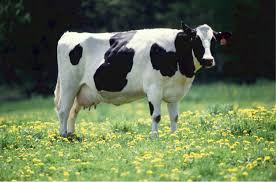  Κ - - -	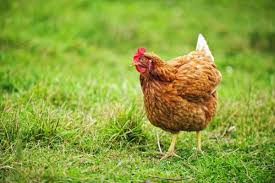   Κ - - - - - -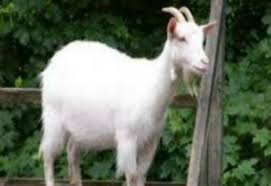 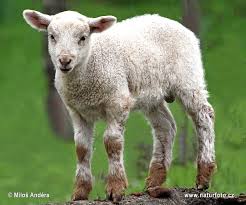 Π - - - - - - 